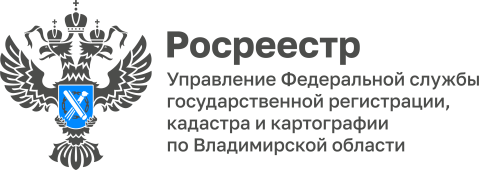 ПРЕСС-РЕЛИЗУправление Росреестра по Владимирской области информирует о проведении совещания по выявлению правообладателей ранее учтённых объектов недвижимостиВ администрации Александровского района Владимирской области состоялось плановое выездное совещание рабочей группы при Министерстве финансов Владимирской области. В ходе совещания обсуждались проблемные вопросы, возникающие у органов местного самоуправления при реализации мероприятий по выявлению правообладателей ранее учтённых объектов недвижимости. В совещании принимала участие заместитель руководителя Управления Людмила Сергеевна Ларина. В настоящее время на территории области эта работа ведется по утвержденному на 2023-2026 годы региональному плану-графику. Члены рабочей группы в рамках проведенного совещания разъясняли органам местного самоуправления (ОМСУ) порядок проведения работ, способствующий росту числа выявленных правообладателей ранее учтенных объектов, в том числе изменения действующего законодательства, регламентирующего процедуру выявления правообладателей ранее учтенных земельных участков. «Новеллы законодательства значительно расширили круг лиц, в отношении которых также могут проводиться мероприятия по выявлению правообладателей ранее учтенных объектов недвижимости», - подчеркнула Людмила Ларина. Кроме того, для ОМСУ Федеральным законом от 31.07.2023 № 397-ФЗ «О внесении изменений в отдельные законодательные акты Российской Федерации» устанавливается, в том числе возможность:- представлять заявление о постановке объекта недвижимости на учет в качестве бесхозяйного в случае, если проведенные мероприятия не позволили выявить правообладателя ранее учтенного объекта недвижимости;- обратиться к нотариусу с заявлением о выдаче свидетельства о праве на наследство в случае, если объект недвижимости является выморочным имуществом.Материал подготовлен Управлением Росреестра по Владимирской областиКонтакты для СМИУправление Росреестра по Владимирской областиг. Владимир, ул. Офицерская, д. 33-аОтдел организации, мониторинга и контроля(4922) 45-08-29(4922) 45-08-26